中国北斗卫星导航产品检测认证联盟北检盟〔2018〕22号关于举办北斗检测认证技术培训的通知各有关单位：随着我国北斗卫星系统应用的快速发展，卫星导航技术现已在交通运输、测量测绘、电力调度、海洋渔业、气象预报、应急搜救等诸多国民经济重要领域得到广泛应用。在市场化日趋成熟的背景下，北斗相关产业的质量把控、规范运营显得尤为重要，目前，基于北斗终端、芯片等方面的检测、认证已全面开展，联盟为提高行业检测能力，普及北斗标准认证概念、深化质量先行意识，特举办本次北斗检测认证技术培训， 请各单位积极组织有关人员参加。现将具体事宜通知如下：一、参加对象1、参与本次北斗卫星导航终端产品检测的相关单位工作人员；2、参与卫星导航技术与应用的相关研究人员；3、相关企业的领导、技术工作人员。二、培训安排培训地点：重庆市逸安酒店渝北区(两江新区)黄山大道188号时间：2018年11月9日-10日三、培训内容四、师资介绍赵文军：北斗卫星导航全球系统应用验证系统总师，北斗开放实验室领导小组组长，原北京卫星导航中心副主任牟卫华：国防科技大学电子科学学院副研究员，卫星导航产品集成检测系统主任设计师吴晓明：中国船级社总部高级主管，高级工程师石磊：中国电子科技集团公司第五十四研究所，高级工程师汪洋：中国电力科学研究院有限公司信息通信研究所 总工程师赵国亮：研究员，中国航天软件评测中心副主任，航天中认软件测评科技（北京）有限责任公司总经理王博：北京理工大学自动化学院副教授，博士生导师，中国卫星导航定位协会副秘书长秦然：海宁爱思迪阿微电子技术有限公司总经理，大连东信微波技术有限公司仿真业务部经理 五、收费标准本次培训收取培训费，详见北检盟官网通知。六、培训证书	完整参加所有培训内容的学员，可获得中国北斗卫星导航产品检测认证联盟颁发的培训结业证书，作为相关专业人员工作和继续教育的依据。    七、报名及联系方法	1、请各单位根据实际情况积极组织和转发下属单位人员参加；2、参会代表请务必携带身份证或其他有效证件；3、报名参加培训班的人员，请于11月1日前将报名回执表邮件或传真至联盟会务组。联系人：刘佳 18623019071刘凯 18921352750报名电话：025-58696377 18921352750传真：025-58696377   邮箱：liu_k@jbdtc.com附件：北斗检测认证技术培训回执表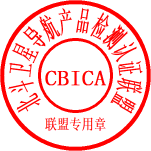 中国北斗卫星导航产品检测认证联盟                                    2018年10月28日路线安排会议地址: 重庆市逸安酒店渝北区(两江新区)黄山大道188号·江北机场-坐轻轨3号线在金童路下车坐624或621公交在中华坊站下车·江北机场-坐轻轨3号线在嘉州站下车坐149或842公交在中华坊站下车·重庆北站-坐617公交在民安大道下车换乘126公交在中华坊站下车·沙坪坝西站-乘213公交车至沙区人民医院站换乘208公交在中华坊站下车· 菜园坝火车站-坐轻轨3号线在嘉州站下车坐149或842公交在中华坊站下车会议时间时间内容讲课人                  北斗检测认证技术培训                                          中国北斗卫星导航产品检测认证联盟11月9日下午13:30-14:10研产一致性测试情况石磊                  北斗检测认证技术培训                                          中国北斗卫星导航产品检测认证联盟11月9日下午14:10-14:20提问环节石磊                  北斗检测认证技术培训                                          中国北斗卫星导航产品检测认证联盟11月9日下午14:20-15:00北斗三代系统工程建设赵文军                   北斗检测认证技术培训                                          中国北斗卫星导航产品检测认证联盟11月9日下午15:00-15:10提问环节赵文军                   北斗检测认证技术培训                                          中国北斗卫星导航产品检测认证联盟11月9日下午15:10-15:50北斗行业发展报告王博                  北斗检测认证技术培训                                          中国北斗卫星导航产品检测认证联盟11月9日下午15:50-16:20北斗电力行业应用及测试情况汪洋                  北斗检测认证技术培训                                          中国北斗卫星导航产品检测认证联盟11月9日下午16:20-16:30提问环节汪洋                  北斗检测认证技术培训                                          中国北斗卫星导航产品检测认证联盟11月9日下午16:30-17:00北斗软件质量保证与实践赵国亮                  北斗检测认证技术培训                                          中国北斗卫星导航产品检测认证联盟11月9日下午17:00-17:10提问环节赵国亮                  北斗检测认证技术培训                                          中国北斗卫星导航产品检测认证联盟11月9日下午17:10结束-                  北斗检测认证技术培训                                          中国北斗卫星导航产品检测认证联盟11月10日上午9:00-9:30北斗系统在海事领域的检验管理与产品应用吴晓明                  北斗检测认证技术培训                                          中国北斗卫星导航产品检测认证联盟11月10日上午9:30-9:40提问环节吴晓明                  北斗检测认证技术培训                                          中国北斗卫星导航产品检测认证联盟11月10日上午9:40-10:30高精度测量型天线评估牟卫华                  北斗检测认证技术培训                                          中国北斗卫星导航产品检测认证联盟11月10日上午10:30-10:40提问环节牟卫华                  北斗检测认证技术培训                                          中国北斗卫星导航产品检测认证联盟11月10日上午10:40-11:30北斗导航接收机抗干扰测试场景构建思考秦然                  北斗检测认证技术培训                                          中国北斗卫星导航产品检测认证联盟11月10日上午11:30-11:40提问环节秦然                  北斗检测认证技术培训                                          中国北斗卫星导航产品检测认证联盟11月10日上午11:40-12:00培训结业总结-